Извещение о запросе котировок цен № ЗК/32-ВВРЗ/2023/ОИТУважаемые господа!Акционерное общество «Вагонреммаш» (АО «ВРМ») в лице Воронежского ВРЗ АО «ВРМ» (далее – Заказчик) сообщает о проведении запроса котировок цен №  ЗК/32-ВВРЗ/2023/ОИТ с целью выбора организации на право заключения Договора на поставку Сервера HPE ProLiant DL380 Gen10 Plus для нужд Воронежского ВРЗ АО «ВРМ», расположенного по адресу: г. Воронеж, пер. Богдана Хмельницкого, д.1, в третьем квартале 2023 года.Котировочные заявки подаются в письменной форме в запечатанных конвертах до 10-00 часов московского времени «07» июня 2023 г. по адресу: 394010, г. Воронеж, пер. Богдана Хмельницкого, дом 1, отдел ИТ.Организатором запроса котировок цен является Воронежский ВРЗ АО «ВРМ» в лице отдела информационных технологий (далее Организатор).  Представитель Организатора, участвующий в организации и проведении запроса котировок – Адамец Александр Александрович телефон: 8-962-328-85-91, адрес электронной почты adamec@vwrz.ru,  adamets@vwrz.ru. Извещение о проведении запроса котировок цен ЗК/32-ВВРЗ/2023/ОИТ размещено на официальном сайте АО «ВРМ» www.vagonremmash.ru, (раздел «Тендеры») и на сайте www.vwrz.ru (раздел «Тендеры»). Предметом запроса котировок цен является поставка Сервера HPE ProLiant DL380 Gen10 Plus для нужд Воронежского ВРЗ АО «ВРМ», расположенного по адресу: г. Воронеж, пер. Богдана Хмельницкого, д.1, в третьем квартале 2023 года. Начальная (максимальная) цена договора составляет 3 000 000 (Три миллиона) рублей 00 копеек, без учета НДС; 3 600 000 (Три  миллиона шестьсот тысяч)  рублей 00 копеек, с учетом НДС 20%.Настоящим приглашаем Вас принять участие в запросе котировок цен на нижеизложенных условиях (прилагаются).Председатель конкурсной комиссииВоронежского ВРЗ  АО «ВРМ»		                                        Г.В. Ижокин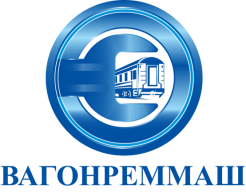 АКЦИОНЕРНОЕ ОБЩЕСТВО «ВАГОНРЕММАШ»ФилиалВоронежский вагоноремонтный завод394010, г. Воронеж, пер. Богдана Хмельницкого, д.1Тел (4732) 27-76-09, факс: (4732)79-55-90www.vagonremmash.ru,   http://www.vwrz.ru/